 				October 5, 2021Rosemary ChiavettaSecretary, PA Public Utility Commission400 North StreetHarrisburg, PA 17120Re:	Application of Columbia Water Company Pursuant to Sections 1102 of the Public Utility Code For: Approval Of the Acquisition Of the Water System Of East Donegal Township Municipal Authority; Approval Of The Right For Columbia Water Company To Offer, Render Furnish And Supply Water Service To The Public In Portions Of East Donegal Township, Lancaster County; Registration Of A Securities Certificate; And all Other Approvals Or Certificates Appropriate, Customary Or Necessary Under The Public Utility Code To Carry Out The Transactions Described In The Application; Request For Certificates Of Filing For Contracts Between Columbia Water Company And East Donegal Township Municipal Authority, Pursuant To Section 507 Of The Public Utility Code; Docket No. A-2021-3027134Dear Secretary Chiavetta,Pursuant to Section 106 of the Procedures Manual of the Pennsylvania Public Utility Commission, I request that you inform the appropriate parties of the following issues that I wish the parties to examine in the above-referenced docket.The estimated number of municipal-owned lead service lines and the number of customer-owned lead service lines in the East Donegal Township water distribution system (EDTWDS);Columbia Water Company’s (Columbia) efforts to include the EDTWDS in its Act 120 of 2018, 66 Pa. C.S. § 1311(b)(2), customer-owned lead service line replacements;Columbia’s efforts to include the EDTWDS in its tariff cross-connection control requirements regarding 25 Pa. Code §§ 109.709, 109.608, and any applicable provisions of the International Plumbing Code;Compliance materials of Columbia’s efforts to include the EDTWDS in its operation and maintenance plans required by 25 Pa. Code §109.702 as they relate to adequate, safe, and reasonable service for utility customers and employees;The number of EDTWDS’s commercial meters in the system, the number tested, and the number passed or failed for calendar year 2020;The number of EDTWDS’s valves exercised in calendar year 2020 and the frequency of valve maintenance;The number of EDTWDS’s commercial and industrial customers that have testable backflow prevention devices and the number of devices that were tested for calendar year 2020;The integration of the EDTWD into Columbia’s tariff backflow prevention requirements regarding residential fire protection and irrigation and whether Columbia has a plan for inspection and testing of fire hydrants;Whether Columbia has surveyed the number of fire hydrants in the EDTWD that do not provide a minimum flow of 500 gallons per minute at 20 pounds per square inch;Whether Columbia has determined if the EDTWDS’s residential customers have American Society of Sanitary Engineers 1024 backflow assemblies installed at meter locations; andWhether Columbia has evaluated the EDTWDS lost and unaccounted water performance since 2018 and any relevant results.Thank you for your attention to this matter.  Please contact Shaun Sparks of my office at 717-787-3464 or shsparks@pa.gov should you have any questions regarding my request.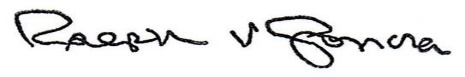 						_________________________Ralph V. Yanora						Commissioner